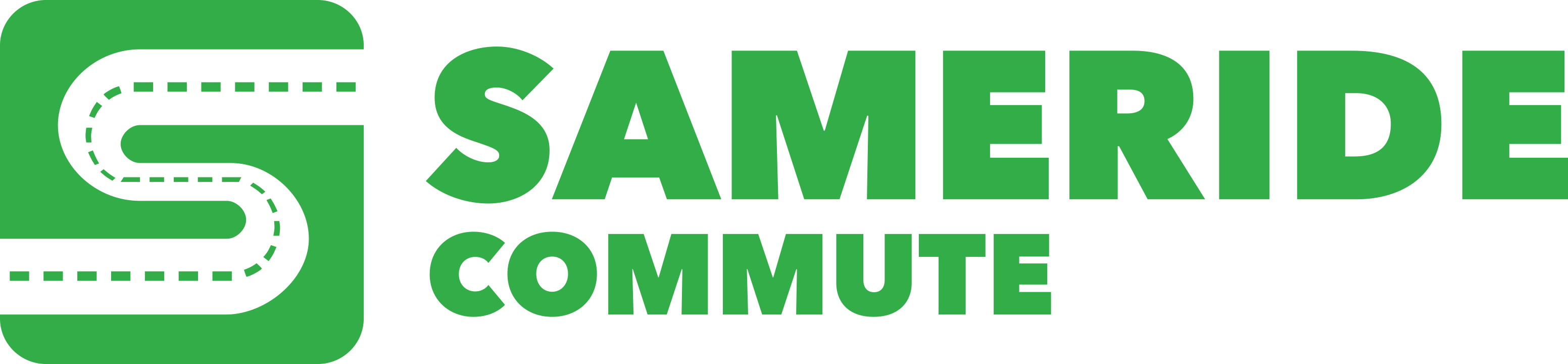 NEWS RELEASESAMERIDE OPENS RESTON – ARLINGTON / DC COMMUTE ROUTEFree Sameride Commute App Helps Find a Carpool for Faster Commute on I-95/495/395/66 Express Lanes and SR 267 Toll RoadWASHINGTON, DC,  – Sameride has opened a new commute route between residential areas of Loudoun County, Herndon and Reston, VA and employment centers in Arlington, VA and Washington, DC with over 140 commuters registered.Sameride Commute mobile app, for iOS and Android, allows drivers and passengers to offer or request rides to ensure that a rideshare is available before their commute. Using the app, commuters carpool for free on express lanes between Park & Ride Commuter lots and their offices. This on-demand rideshare allows commuters to participate in carpools without having to make long-term commitments or establish a regular commute schedule.Sameride estimates that the app users who commute between Herndon-Monroe Park & Ride lot and Rosslyn Metro Station can save up to 11 hours of commute time and either $300 on rider's fares or $590 on express lanes tolls per month.The first route that Sameride opened in the Washington, DC Metro Area is Woodbridge, VA – Tysons Corner, VA, which currently serves over 250 commuters."Sameride Commute App turns a 1.5-hour exercise of frustration into a breezy 32-minute FREE commute in the express lanes!", says Laura who commutes on Sameride's Woodbridge – Tysons route."Brilliant idea, thanks for setting this up. I signed up and placed a request. Thanks!", says Joy who joined Reston  – Arlington / DC  route.The Sameride Commute App helps commuters (drivers and passengers) to take advantage of HOV and HOT express lanes along the I-95/495/395/66 and SR 267 corridors for faster and more cost-effective commutes.According to Andriy Klymchuk, who helps Sameride in Washington, DC Metro Area: “With the growth of residential communities and geographical shift of business centers, Sameride is getting an increasing number of requests to establish new on-demand carpool groups. With Sameride Commute App, our commuters are able to get to office and back faster and less expensively compared to driving alone on a regular road or paying express lanes tolls and fares.”Sameride team combines over 50 years of experience in transportation, marketing, software development and community management. It is united around the goal of bringing technological innovations into commuting.Free and faster commute on express lanes with Sameride Commute App for on-demand carpool https://www.sameride.com/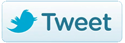 # # #If you would like more information about Sameride and Sameride Commute App, visit www.sameride.com or contact  at  or FOR IMMEDIATE RELEASE